3rd Grade Opinion Writing RubricAdvancedProficientBasic Minimal1211-98-54-104 points3 points 2 points1 point0 pointsDevelopment of Ideas       W.1a-bClear and focused opinionCompletely answers the promptUses text evidence to help answer the questionMostly clear and focusedShows a fair understanding of assignmentUses details to support answerNot very clearPartially answers the promptUses some text evidence or uses information not found in the text Not clear at allDoesn’t answer the prompt completelyDoesn’t use text evidence or details are irrelevant or inaccurate UnclearDoesn’t answer the question at allNo evidence, no details, or just inaccurate detailsWriting Organization W.1a-dWell plannedEasy to follow the writer’s thoughtsAccurate text evidence that support opinionTransitions link opinion to reasonsIntro. & conclusion state the opinionPlannedCan follow the writer’s thoughtsAccurate text evidenceUses transitions well most timesIntro. & conclusionSomewhat logical Easy writers thoughts to follow the Accurate text evidenceSometimes uses transitions Basic intro. & conclusionAttempted to planHard to follow Unclear text evidenceUses transitions sparingly Unclear intro. & conclusionRandom orderVERY hard to followNo text evidenceNo transitionsNo details or text detailsLanguage Conv. of Grammar & UsageL. 1 and L.3Feedback Notes for Improvement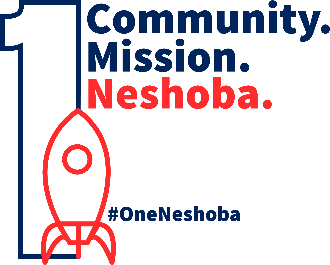 Feedback Notes for ImprovementGood word choiceGood  sentence structureGood tone Few mistakes that don’t affect meaningGood word choiceGood sentence structureGood toneFew mistakes that occasionally affect meaningSimple words no varietySentence structureSentences are not completeLanguage Conventions of Mechanics L.2Feedback Notes for ImprovementFeedback Notes for ImprovementCorrect capitalizationCorrect punctuationCorrect  spellingContains a few errors that don’t affect meaning Mostly correct capitalizationMostly correct punctuation Many spelling errorsContains a few errors that occasionally affect meaning. Too many capitalization errorsToo many punctuation errors Too many spelling errorsErrors make the writing hard to read and greatly affect meaning.